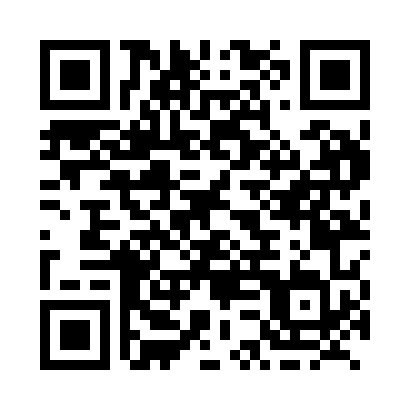 Prayer times for Sellars, Ontario, CanadaMon 1 Jul 2024 - Wed 31 Jul 2024High Latitude Method: Angle Based RulePrayer Calculation Method: Islamic Society of North AmericaAsar Calculation Method: HanafiPrayer times provided by https://www.salahtimes.comDateDayFajrSunriseDhuhrAsrMaghribIsha1Mon4:036:032:037:3210:0312:032Tue4:036:032:037:3210:0312:033Wed4:046:042:037:3210:0212:034Thu4:046:052:047:3210:0212:035Fri4:056:062:047:3110:0212:036Sat4:056:062:047:3110:0112:027Sun4:066:072:047:3110:0112:028Mon4:066:082:047:3110:0012:029Tue4:076:092:047:319:5912:0210Wed4:076:102:047:309:5912:0211Thu4:086:112:057:309:5812:0112Fri4:086:122:057:309:5712:0113Sat4:096:132:057:299:5712:0114Sun4:096:142:057:299:5612:0015Mon4:106:152:057:289:5512:0016Tue4:116:162:057:289:5411:5817Wed4:136:172:057:289:5311:5718Thu4:156:182:057:279:5211:5519Fri4:176:192:057:269:5111:5320Sat4:196:202:057:269:5011:5121Sun4:216:212:057:259:4911:4922Mon4:236:232:057:259:4811:4723Tue4:256:242:067:249:4711:4524Wed4:276:252:067:239:4511:4325Thu4:296:262:067:239:4411:4126Fri4:316:272:067:229:4311:3927Sat4:346:292:067:219:4211:3628Sun4:366:302:057:209:4011:3429Mon4:386:312:057:209:3911:3230Tue4:406:332:057:199:3811:3031Wed4:426:342:057:189:3611:28